P R O G R A Mutroška sredstava    Vlade Bosansko-podrinjskog kantona Goražde ”Program o izmjenama i dopunama Programa za ublažavanje negativnih posljedica uzrokovanih stanjem nesreće“II( sa ekonomskog koda 614500 - „Subvencije poduzetništvu i obrtu, privatnim preduzećima i podzetnicima COVID –Zakon o ublažavanju posljedica pandemije“, utvrđenih u budžetu Vlade Bosansko-podrinjskog kantona Goražde)Avgust 2020.U skladu sa Budžetom Vlade Bosansko-podirnjskog kantona Goražde, Zakona o ministarstvima i drugim tijelima Kantonalne uprave Bosansko – podrinjskog kantona Goražde (“Službene novine Bosansko-podrinjskog kantona Goražde“,br.9/13 i 13/13), Zakona o ublažavanju negativnih posljedica uzrokovanih stanjem nesreće (Sl.novine BPK Goražde, broj: 05/20) i Zakona o izmjenama i dopuni Zakona o ublažavanju negativnih  posljedica uzrokovanih stanjem nesreće, broj: 01-02-419/20 od 26.juna 2020.godine i Odluke o izmjenama i dopunama budžeta BPK Goražde,broj:01-11-301/20 od 19.05.2020.godine, Vlada Bosansko-podrinjskog kantona Goražde, d o n o s i:Program o izmjenama i dopunama Programa za ublažavanje negativnih posljedica uzrokovanih stanjem nesreće“ IINaziv Programa je ”Program o izmjenama i dopunama Programa za ublažavanje negativnih posljedica uzrokovanih stanjem nesreće“ II, sa ekonomskog koda 614500 - „Subvencije poduzetništvu i obrtu, privatnim preduzećima i poduzetnicima COVID–Zakon o ublažavanju posljedica pandemije“, utvrđenih u budžetu Vlade BPK Goražde. PODACI O PROGRAMU Period realizacije Programa: april–avgust 2020.godine Budžetska pozicija: Subvencije poduzetništvu i obrtu,privatnim preduzećima i podzetnicima                                     COVID –Zakon o ublažavanju posljedica pandemije Ukupan iznos : 421.572,00 KMEkonomski kod: 614500  Vlade BPK GoraždeOdgovorna osoba: Aida Obuća Pozicija odgovorne osobe: PremijerKontakt osoba za Program: Hadžiomerović Melida Kontakt telefon: 038-228-640 Kontakt e-mail: mpbk-melida.hadziomerovic@bpkg.gov.baPreostali iznos za realizaciju: 51.582 KM Ovim Programom vrši se izmjena i dopuna Programa „Program za ublažavanje negativnih posljedica uzrokovanih stanjem nesreće II, broj:03-11-1279/1/20 od 15.07.2020, tako što se  u poglavlju 2. SVRHA i OPIS PROGRAMA  u tački 2.2 - Opis programa, iza trećeg stava dodaje četvrti stav koji glasi:Pored navedenih privrednih subjekata, pravo na subvencioniranje minimalne neto plaće za mjesec juni imaju i privredni subjekti registrovani za ugostiteljsku i turističku djelatnost (koji pružaju usluge smještaja i noćenja ), te registrovani samostalni poljoprivredni proizvođači. Pored pomenutih, pravo učešća imaju i oni ranije odbijeni subjekti koji obavljaju ugostiteljsku djelatnost a čiji su prigovori bili uvaženi i osnovani.    U poglavlju 5. – KRITERIJI ZA RASPODJELU SREDSTAVA tačka 5.4. Posebni uslovi za učestvovanje u programu u pod tački 2. brišu se riječi: „izuzev SPP (SPP- Samostalni poljoprivredni proizvođači neće učestvovati u ovom programu jer će biti obuhvaćeni Programom -Podsticaj u poljoprivredi za 2020.godinu“. Ostale tačke Programa ostaju nepromijenjene.Broj: 03-__________________/20                                                                                                                       P R E M I J E R Goražde, _______________.2020.godine                                                                                                                                                                                                                                                                                                                                                                             Aida ObućaBosna i Hercegovina                      Federacija Bosne i HercegovineBosansko–podrinjski kanton GoraždeVLADA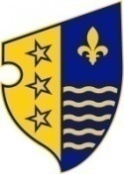 Бocнa и ХepцeгoвинaФeдeрaциja Бocнe и ХepцeгoвинeБocaнcкo-пoдрињcки кaнтoн ГораждеVLADA